„VIEŠŲJŲ PASLAUGŲ VARTOTOJŲ PASITENKINIMO“ TYRIMASAtsižvelgiant į Kauno miesto savivaldybės administracijos Švietimo, kultūros ir turizmo plėtros reikalų valdybos Švietimo ir ugdymo skyriaus rekomendacijas, lopšelyje-darželyje buvo atliktas „Viešųjų paslaugų vartotojų pasitenkinimo“ tyrimas. Apklausa vykdyta 2015 m. gegužės mėn. Įstaigos administracijos parengtos apklausos anketos buvo pateiktos ugdytinių tėvams. Į anketos klausimus atsakė 110 tėvų.TYRIMO REZULTATAIRespondentų demografinė charakteristika: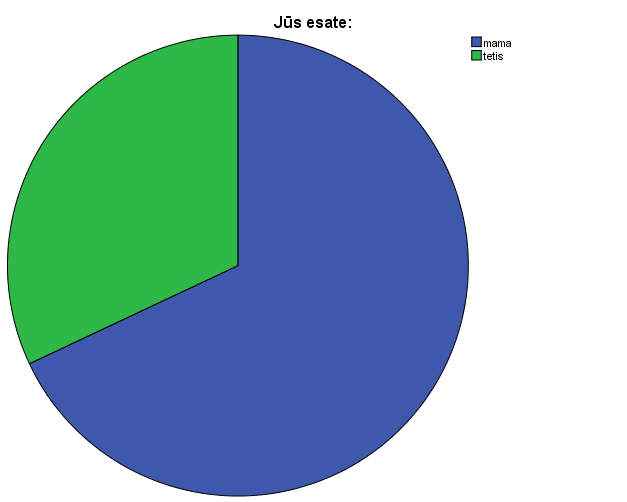 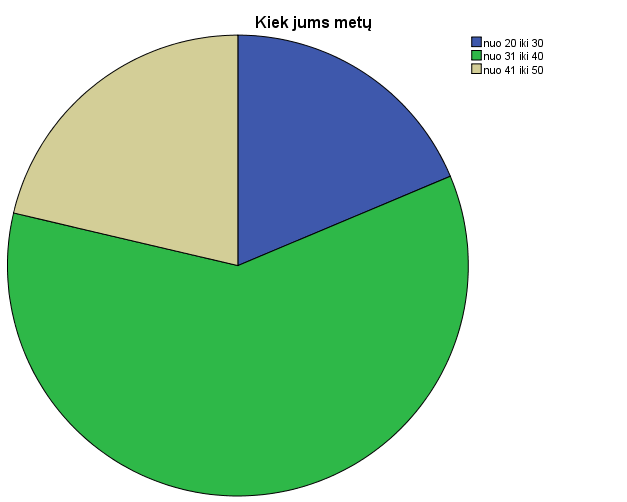 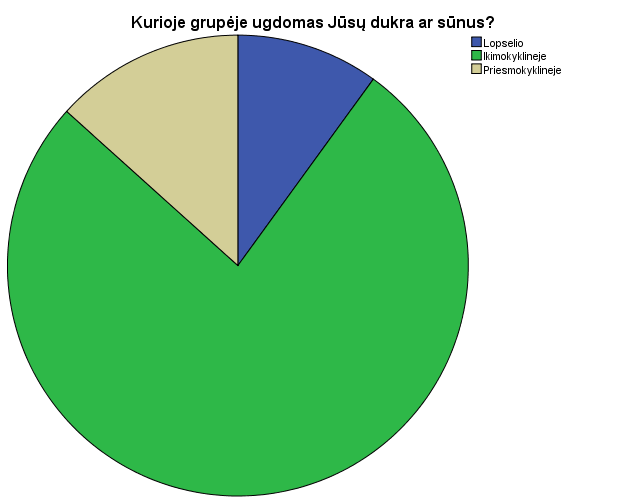 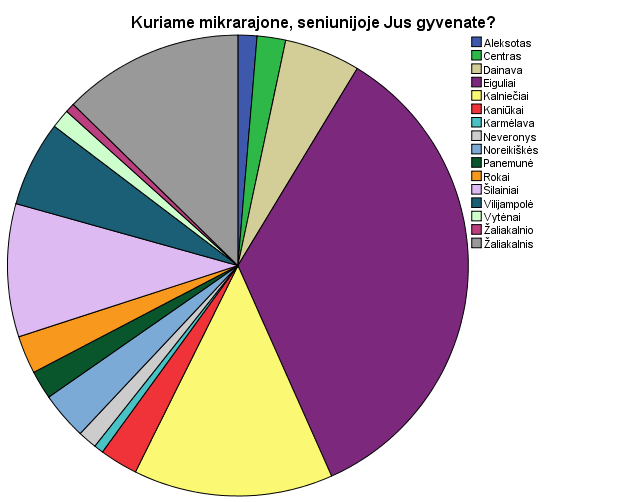 Apibendrinant galima teigti, kad tyrimo metu apklausti ugdymo įstaigos lopšelyje, priešmokyklinėse bei ikimokyklinėse grupėse ugdomų vaikų tėvai, tyrime savo nuomonę pateikė daugiau vaikų mamų nei tėčių, dauguma respondentų yra 31 – 40 metų amžiaus tarpsnyje. Dauguma įstaigą lankančių šeimų gyvena artimiausiuose miesto mikrorajonuose – Eiguliuose, Kalniečiuose, Žaliakalnyje.Ką siūlytumėte keisti ugdymo įstaigos veikloje?Apibendrinant tyrimo rezultatus, galima teigti, jog įstaigos ugdytinių tėvai (viešųjų paslaugų vartotojai) gerai ir labai gerai vertina lopšelio-darželio teikiamų paslaugų kokybę. Visų anketoje pateiktų teiginių, apibrėžiančių įvairias įstaigos veiklos sritis, vertinimai koncentruojasi teiginių „Visiškai sutinku“ ir „Sutinku“ srityse. Žemiausiai įvertinta sritis –  galimybė rinktis būrelius papildomam ugdymui. Pastebima, kad reikėtų atnaujinti edukacines aplinkas, suremontuoti kai kurias patalpas, gerinti vaikų maitinimą. TeiginiaiTeiginiaiVisiškai nesutinku (proc.)Nesutinku (proc.)Sutinku (proc.)Visiškai sutinku (proc.)1.Ikimokyklinė įstaiga lengvai pasiekiama (viešuoju transportu, automobiliu)618762.Ikimokyklinė įstaiga netoli Jūsų namų1832503.Ikimokyklinė įstaigos patalpos estetiškai tvarkingos236624.Ikimokyklinės įstaigos pastato išorė estetiškai tvarkinga1054365.Ikimokyklinėje įstaigoje patalpos ir priemonės pritaikytos patogiam vaiko ugdymuisi22786.Ikimokyklinėje įstaigoje auklėtojai ir administracija dėmesingi ir paslaugūs10907.Su ikimokyklinės įstaigos auklėtojai ir administracija lengva susitikti, jie randa laiko bendravimui8928.Ikimokyklinės įstaigos auklėtojai su vaikais ir jų tėvais būna rūpestingi, atidūs ir kantrūs7939.Ikimokyklinėje įstaigoje vaikai jaučiasi emociškai gerai267410.Ikimokyklinėje įstaigoje tinkamos higienos sąlygos (temperatūra patalpose, ventiliacija, tualetai, karštas vanduo.114166911.Ikimokyklinės įstaigos darbuotojai visuomet pasitempę ir tvarkingi99112.Ikimokyklinė įstaiga renovuota, pakeisti langai222562013.Ikimokyklinės įstaigos valgyklos paslaugos mus pilnai tenkina (kokybiškas maistas, palankus darbo laikas ir maisto kainos)15365814.Ikimokyklinėje įstaigoje patogūs, ergonomiški baldai7237015.Ikimokyklinėje įstaigoje viskas padaryta vaikų komfortui5247116.Ikimokyklinės įstaigos auklėtojai ir administracija – atsidavę ir patenkinti savo darbu žmonės217917.Ikimokyklinės įstaigos auklėtojai ir administracija sugeba išklausyti ir suprasti tiek ugdytinius, tiek ugdytinio tėvus168418.Ikimokyklinė įstaiga sistemingai teikia informaciją apie vaiko pažangą ir pasiekimus.1267319.Auklėtojos veda įdomias ir kokybiškas veiklas vaikams168420.Ikimokyklinėje įstaigoje dirba aukštos kvalifikacijos, profesionalūs auklėtojai168421.Ikimokyklinės įstaigos administracija ir kiti darbuotojai puikiai išmano savo darbą217922.Ikimokyklinės įstaigos auklėtos ir administracija visuomet mandagūs ir pagarbiai elgiasi su vaikais ir jų tėvais148623.Ikimokyklinės įstaigos auklėtojai pagarbiai bendrauja su vaikais148624.Ikimokyklinės įstaigos auklėtos geba užtikrinti ugdytinių pažangą1238625.Ikimokyklinės įstaigos patogi dienotvarkė1188126.Ikimokyklinėje įstaigoje daug būrelių, kolektyvų, kuriuose vaikas gali ugdytis papildomai14345227.Ikimokyklinės įstaigos auklėtojai sąžiningi, teisingi, nešališki bei pasitiki kitais įstaigos bendruomenės nariais168428.Ikimokyklinės įstaigos administracijos atstovai sąžiningi, teisingi, nešališki bei pasitiki kitais įstaigos bendruomenės nariais297129.Ikimokyklinės įstaigos auklėtojai ir administracija savo darbą atlieka kokybiškai208030.Ikimokyklinės įstaigos auklėtojai ir administracija visuomet laikosi susitarimų128831.Ikimokyklinė įstaiga turi gerą reputaciją217932.Ikimokyklinėje įstaigoje draugiškas vaikų tarpusavio bendravimas (nėra patyčių)7306333.Ikimokyklinėje įstaigoje vaikams saugu198134.Ikimokyklinėje įstaigoje palankus psichologinis klimatas297135.Ikimokyklinėje įstaigoje gerbiamos vaikų ir jų tėvų teisės1585Daugiau būrelių, jų įvairovės – 16 proc.Reikalingos kūno kultūros specialisto, kineziterapijos paslaugos – 2 proc.Anglų k. užsiėmimų – 1 proc.Internetinės svetainės funkcionalumo didinimas – 1 proc.